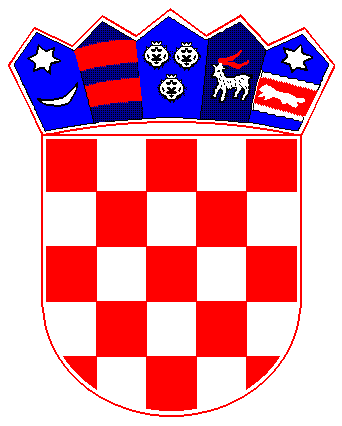 REPUBLIKA  HRVATSKAPRIMORSKO-GORANSKA ŽUPANIJA               OPĆINA MATULJIOPĆINSKO VIJEĆE OPĆINE MATULJI Odbor za Statut,Poslovnik i normativnu djelatnostKLASA: 021-05/16-01/3URBROJ: 2156-04-01-16-5Matulji, 11.10.2016.Na temelju članka 7. Odluke o osnivanju i načinu rada radnih tijela Općinskog vijeća Općine Matulji (˝Službene novine Primorsko goranske županije˝broj 38/09) sazivam 4. sjednicu Odbora za Statut,Poslovnik i normativnu djelatnost koja će se održati dana 17. listopada 2016.(ponedjeljak)  u 18:00 sati,u uredu zamjenika Općinskog načelnika Općine Matulji,Trg Maršala Tita 11.Za sjednicu predlažem sljedeći:DNEVNI RED1. Razmatranje prijedloga zaključka o usvajanju Strateškog razvojnog programa Općine Matulji za razdoblje od 2016.-2020.godine2. Razmatranje prijedloga Odluke o II. izmjeni i dopuni Prostornog plana uređenja Općine Matulji3.Razmatranje prijedloga Odluke o davanju suglasnosti na darovanje nekretnina u k.o. Brgud4. Razmatranje Polugodišnjeg izvještaja o izvršenju Proračuna Općine Matulji za 2016.godinu i projekcije za 2017.-2018. godinu     5. Razmatranje prijedloga Odluke o izmjeni Odluke o rapodjeli rezultata poslovanja za 2015. godinu.      6. Razmatranje prijedloga o I. izmjeni i dopuni Programa gradnje objekata i uređaja komunalne infrastukture za 2016. godinu7. Razmatranje prijedloga Izmjene i dopune Proračuna Općine Matulji za 2016.godinu i projekcije za 2017.-2018.godinu8.  Razmatranje prijedloga Odluke o otkupu z.č. 2283/2 k.o. Matulji9. Razmatranje prijedloga Odluke o izmjeni i dopuni Odluke o naknadi troškova i nagradi za rad članovima vijeća nacionalnih manjina Općine Matulji10. Informacija o utrošku proračunske zalihe u razdoblju od 01.07.2016 do 30.09.2016.Dostaviti:članovima Odbora, svimaOpćinskom načelniku Mariu Ćikoviću, ovdjezamjenicima Općinskog načelnika Eni Šebalj i Vedran Kinkela, ovdjepismohrana, ovdjeOdbor za Statut,Poslovnik i normativnu djelatnostPredsjednicaTea Rubeša dipl.iur.